ИНФОРМАЦИОННОЕ СООБЩЕНИЕ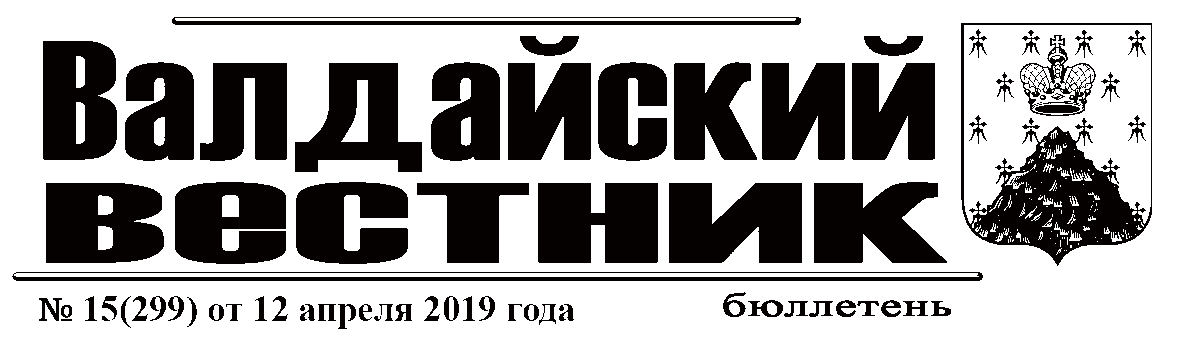 Администрация Валдайского муниципального района сообщает о приёме заявлений о предоставлении в аренду земельного участка для ведения личного подсобного хозяйства, из земель населенных пунктов, расположенного:Новгородская область, Валдайский муниципальный район, Яжелбицкое сельское поселение, д.Загорье, земельный участок 18, площадью 1111 кв.м., с кадастровым номером 53:03:0000000:13182.Граждане заинтересованные в предоставлении земельного участка, могут подавать заявления о намерении участвовать в аукционе на право заключения договора аренды данного земельного участка.Заявления принимаются в течение тридцати дней со дня опубликования данного сообщения (по 13.05.2019 включительно).Заявления могут быть поданы при личном обращении в бумажном виде через многофункциональный центр предоставления государственных и муниципальных услуг по адресу: Новгородская область, г.Валдай, ул.Гагарина, д.12/2, тел.: 8 (816-66) 2-18-19,  и Администрацию Валдайского муниципального района по адресу: Новгородская область, г.Валдай, пр.Комсомольский, д.19/21, каб.305, тел.: 8 (816-66) 2-25-16.Со схемой расположения земельного участка на бумажном носителе, можно ознакомиться в комитете по управлению муниципальным имуществом Администрации муниципального района (каб.409), с 8.00 до 17.00 (перерыв на обед с 12.00 до 13.00) в рабочие дни.При поступлении двух или более заявлений права на заключение договора аренды земельного участка предоставляются на торгах.Протокол (ИТОГОВЫЙ ДОКУМЕНТ) проведения публичных слушаний 8 апреля 2019 года по проектам межевания территории в границах элемента планировочной структуры кадастровых кварталов в целях определения местоположения границ земельного участка под многоквартирными жилыми домами.Решили:Считать публичные слушания состоявшимися.2. Утвердить проекты межевания территории в границах элемента планировочной структуры кадастровых кварталов в целях определения местоположения границ земельного участка под многоквартирными жилыми домами,  расположенными по адресу:Российская Федерация, Новгородская область, Валдайский муниципальный  район, Валдайское городское поселение, г.Валдай, пр.Васильева, д.75 в кадастровом квартале 53:03:0103002, площадью 279 кв.м.;Российская Федерация, Новгородская область, Валдайский муниципальный  район, Валдайское городское поселение, г.Валдай, пр.Советский, д.47 в кадастровом квартале 53:03:0102046, площадью 430 кв.м.;Российская Федерация, Новгородская область, Валдайский муниципальный  район, Валдайское городское поселение, г.Валдай, ул.Станционная, д.2 в кадастровом квартале 53:03:0104004, площадью 430 кв.м.;Российская Федерация, Новгородская область, Валдайский муниципальный  район, Валдайское городское поселение, г.Валдай, ул.Марии Уткиной, д.18 в кадастровом квартале 53:03:0103043, площадью 223 кв.м.;Российская Федерация, Новгородская область, Валдайский муниципальный  район, Валдайское городское поселение, с.Зимогорье, ул.Заводская, д.1 в кадастровом квартале 53:03:0619009, площадью 183 кв.м.2. Опубликовать данное постановление в бюллетене «Валдайский Вестник».А.В.  Рыбкин Зарегистрированы изменения в Министерстве юстиции Российской Федерации по Новгородской области03 апреля 2019 года № RU 535031012019001СОВЕТ  ДЕПУТАТОВ  ВАЛДАЙСКОГО  ГОРОДСКОГО  ПОСЕЛЕНИЯР Е Ш Е Н И ЕО внесении изменений и дополнений в Устав Валдайского городского поселенияПринято Советом депутатов Валдайского городского поселения 27 февраля 2019 года.В целях приведения Устава Валдайского городского поселения в соответствие с действующим законодательством, руководствуясь Федеральным законом от 06 октября 2003 года №131-ФЗ «Об общих принципах организации местного самоуправления в Российской Федерации», Областным законом Новгородской области от 01.10.2018 № 304-ОЗ «О некоторых вопросах, связанных с деятельностью старосты сельского населенного пункта на территории муниципального образования в Новгородской области», статьей 48 Устава Валдайского городского поселения, Совет депутатов Валдайского городского поселения РЕШИЛ: 1. Внести изменения и дополнения в Устав Валдайского городского поселения (далее - Устав), утвержденный решением Совета депутатов Валдайского городского поселения от 27.01.2016 №25 «Об утверждении Устава Валдайского городского поселения в новой редакции»:Изложить пункт 12 части 1 статьи 4.1 Устава в редакции:«12) осуществление деятельности по обращению с животными без владельцев, обитающими на территории поселения;»;1.2. Изложить второй абзац части 1 статьи 11 Устава в редакции:«Границы территории, на которой осуществляется территориальное общественное самоуправление, устанавливаются по предложению населения, проживающего на соответствующей территории, Советом депутатов Валдайского городского поселения.»;1.3. Дополнить Устав статьей 11.1 содержания:«11.1 Староста сельского населенного пункта Валдайского городского поселения1. Для организации взаимодействия органов местного самоуправления и жителей Валдайского городского поселения при решении вопросов местного значения в населенном пункте, расположенном в Валдайском городском поселении, может назначаться староста сельского населенного пункта.2. Староста сельского населенного пункта назначается Советом депутатов Валдайского городского поселения, в состав которого входит данный сельский населенный пункт, по представлению схода граждан сельского населенного пункта из числа лиц, проживающих на территории данного сельского населенного пункта и обладающих активным избирательным правом.3. Староста сельского населенного пункта не является лицом, замещающим государственную должность, должность государственной гражданской службы, муниципальную должность или должность муниципальной службы, не может состоять в трудовых отношениях и иных непосредственно связанных с ними отношениях с органами местного самоуправления.4. Старостой сельского населенного пункта не может быть назначено лицо:1) замещающее государственную должность, должность государственной гражданской службы, муниципальную должность или должность муниципальной службы;2) признанное судом недееспособным или ограниченно дееспособным;3) имеющее непогашенную или неснятую судимость.5. Срок полномочий старосты сельского населенного пункта устанавливается  настоящим уставом и составляет 5 лет.Полномочия старосты сельского населенного пункта прекращаются досрочно по решению Совета депутатов Валдайского городского поселения, в состав которого входит данный сельский населенный пункт, по представлению схода граждан сельского населенного пункта Валдайского городского поселения, а также в случаях, установленных пунктами 1 - 7 части 10 статьи 40 Федерального закона от 06 октября 2003 года № 131-ФЗ «Об общих принципах организации местного самоуправления в Российской Федерации».6. Староста сельского населенного пункта для решения возложенных на него задач:1) взаимодействует с органами местного самоуправления, муниципальными предприятиями и учреждениями и иными организациями по вопросам решения вопросов местного значения в Валдайском городском поселении. Порядок взаимодействия старосты с органами местного самоуправления и подведомственными им муниципальными предприятиями и учреждениями и иными организациями по вопросам решения вопросов местного значения в сельском населенном пункте определяется нормативным правовым актом Совета депутатов Валдайского городского поселения.2) взаимодействует с населением, в том числе посредством участия в сходах, собраниях, конференциях граждан, направляет по результатам таких мероприятий обращения и предложения, в том числе оформленные в виде проектов муниципальных правовых актов, подлежащие обязательному рассмотрению органами местного самоуправления;3) информирует жителей сельского населенного пункта по вопросам организации и осуществления местного самоуправления, а также содействует в доведении до их сведения иной информации, полученной от органов местного самоуправления;4) содействует органам местного самоуправления в организации и проведении публичных слушаний и общественных обсуждений, обнародовании их результатов в сельском населенном пункте;5) осуществляет иные полномочия и права, предусмотренные уставом муниципального образования и (или) нормативным правовым актом представительного органа муниципального образования в соответствии с законом субъекта Российской Федерации.7. Гарантии деятельности и иные вопросы статуса старосты сельского населенного пункта устанавливаются решением Совета депутатов Валдайского городского поселения в соответствии с законом Новгородской области.8. Удостоверение старосты, подтверждающее его статус, выдается Главой Валдайского городского поселения. Положение об удостоверении старосты, образец, описание и порядок его выдачи утверждаются решением Совета депутатов Валдайского городского поселения.9. Информация о назначенных старостах размещается на официальном сайте Совета депутатов Валдайского городского поселения в информационно-телекоммуникационной сети "Интернет" в порядке и сроки, установленные решением Совета депутатов Валдайского городского поселения.»;1.4. Исключить в части 3 статьи 12 Устава слова «по проектам и вопросам, указанным в части 2 настоящей статьи,».1.5. Изложить второй и третий абзацы части 5 статьи 19 Устава в следующей редакции:«по вопросам принятия Устава Валдайского городского поселения и внесение в него изменений и дополнений,  назначения местного референдума, досрочного прекращения полномочий Главы Валдайского городского поселения, удаления в отставку Главы Валдайского городского поселения – двумя третями голосов от установленной численности депутатов Совета депутатов Валдайского городского поселения;по вопросам утверждения бюджета Валдайского городского поселения, внесения изменений в него и отчета об его исполнении, принятия Регламента Совета депутатов Валдайского городского поселения, обращения в Новгородскую областную Думу в порядке законодательной инициативы, назначения выборов в органы местного самоуправления Валдайского городского поселения – большинством голосов от установленной численности депутатов Совета депутатов Валдайского городского поселения;»;1.6. Исключить часть 14 статьи 23 Устава.2. Направить изменения и дополнения в Устав Валдайского городского поселения на государственную регистрацию в Управление Министерства юстиции Российской Федерации по Новгородской области.3. Изменения и дополнения в Устав Валдайского городского поселения вступают в силу после их государственной регистрации и официального опубликования в бюллетене «Валдайский Вестник».4. Опубликовать решение в бюллетене «Валдайский Вестник» и разместить на официальном сайте Совета депутатов Валдайского городского поселения.Глава Валдайского городского поселения, председатель Советадепутатов Валдайского городского поселения          В.П.Литвиненко«27» февраля 2019 года № 199АДМИНИСТРАЦИЯ ВАЛДАЙСКОГО МУНИЦИПАЛЬНОГО РАЙОНАП О С Т А Н О В Л Е Н И Е05.04.2019 № 544О внесении изменений в муниципальную программу Валдайского муниципального района «Развитие образования и молодежной политики в Валдайском муниципальном районе на 2014-2021 годы»Администрация Валдайского муниципального района ПОСТАНОВЛЯЕТ:1. Внести изменения в муниципальную программу Валдайского муниципального района «Развитие образования и молодежной политики в Валдайском муниципальном районе на 2014-2021 годы», утверждённую постановлением Администрации Валдайского муниципального района от 22.11.2013 № 1732: 1.1. Изложить пункт 6 паспорта муниципальной программы в редакции:«6. Объемы и источники финансирования муниципальной программы в целом и по годам реализации (тыс. руб.):»;1.2. Изложить мероприятия муниципальной программы в прилагаемой редакции (приложение 1); 1.3. Изложить пункт 4 паспорта подпрограммы «Обеспечение реализации муниципальной программы и прочие мероприятия в области образования и молодежной политики» в редакции:«4. Объемы и источники финансирования подпрограммы в целом и по годам реализации (тыс. рублей):      »;1.4. Изложить мероприятия подпрограммы «Обеспечение реализации муниципальной программы и прочие мероприятия в области образования и молодежной политики» в прилагаемой редакции (приложение 2).2. Контроль за выполнением постановления возложить на первого заместителя Главы администрации муниципального района Рудину О.Я.3. Опубликовать постановление в бюллетене «Валдайский Вестник» и разместить на официальном сайте Администрации Валдайского муниципального района в сети «Интернет».4. Постановление вступает в силу со дня его официального опубликования.Глава муниципального района		Ю.В.СтадэПриложение 1к постановлению Администрациимуниципального района от 05.04.2019 № 544Мероприятия муниципальной программыПриложение 2к постановлению Администрациимуниципального района от 05.04.2019 № 544Мероприятия подпрограммы «Обеспечение реализации муниципальной программы и прочие мероприятия в области образования и молодежной политики»муниципальной программы Валдайского муниципального района «Развитие образования и молодежной политики в Валдайском муниципальном районе на 2014-2021 годы» АДМИНИСТРАЦИЯ ВАЛДАЙСКОГО МУНИЦИПАЛЬНОГО РАЙОНАП О С Т А Н О В Л Е Н И Е08.04.2019 № 546Об организации и проведении экологических субботников и акций по уборке территории Валдайского городского поселенияНа основании Устава Валдайского городского поселения и с целью улучшения благоустройства территории городского поселения Администрация Валдайского муниципального района ПОСТАНОВЛЯЕТ:1. Провести следующие экологические субботники и акции по уборке территории Валдайского городского поселения в весенне-летний период 2019 года:12 апреля 2019 года – Всероссийский экологический субботник «Зеленая весна»;30 апреля 2019 года - общегородской субботник «Парк памяти»;07 июня 2019 года – акция по очистке берегов водоемов «Чистым рекам – чистые берега»;26 июля 2019 года – общегородской экологический субботник по уборке территории Валдайского городского поселения (без участия образовательных учреждений);23 августа 2019 года – общегородской экологический субботник по уборке территории Валдайского городского поселения (без участия образовательных учреждений);20 сентября 2019 года – акция по очитки берегов водоемов «Чистый берег». Участники образовательные учреждения.2. Создать штаб по организации субботника в составе:Стадэ Ю.В. – Глава муниципального района, руководитель штаба.Члены штаба: Тупичина Н.А. – главный специалист комитета жилищно-коммунального и дорожного хозяйства Администрации  муниципального района;Семенов М.Ю. – директор АНО «Валдай МЕДИА» (по согласованию).3. Рекомендовать организациям и предприятиям, независимо от форм собственности, расположенным на территории Валдайского городского поселения, произвести уборку и благоустройство закрепленных территорий согласно прилагаемому Перечню.4. Опубликовать постановление в бюллетене «Валдайский Вестник» и разместить на официальном сайте Администрации Валдайского муниципального района в сети «Интернет».Глава муниципального района		Ю.В.СтадэПриложениек постановлению Администрации муниципального районаот 08.04.2019 № 546Переченьзакрепленных территорий за организациями и предприятиями городаАДМИНИСТРАЦИЯ ВАЛДАЙСКОГО МУНИЦИПАЛЬНОГО РАЙОНАП О С Т А Н О В Л Е Н И Е08.04.2019 № 550Об утверждении Перечня мероприятий,  направленных на информирование населения о принимаемых Администрацией Валдайского муниципального района мерах в сфере жилищно-коммунального хозяйства и по вопросам развития общественного контроля в этой сфере, на 2019 - 2025 годыВ соответствии с Федеральным законом от 21 июля 2007 года № 185-ФЗ «О Фонде содействия реформированию жилищно-коммунального хозяйства» Администрация Валдайского муниципального района  ПОСТАНОВЛЯЕТ:1. Определить комитет жилищно-коммунального и дорожного хозяйства (председатель Самозванова Светлана Петровна) ответственным за взаимодействие с некоммерческими организациями, осуществляющими свою деятельность в сфере жилищно-коммунального хозяйства, и средствами массовой информации в рамках Перечня мероприятий, направленных на информирование населения о принимаемых Администрацией Валдайского муниципального района мерах в сфере жилищно-коммунального хозяйства и по вопросам развития общественного контроля в этой сфере, на 2019 - 2025 годы.2. Утвердить прилагаемый Перечень мероприятий, направленных на информирование населения о принимаемых Администрацией Валдайского муниципального района мерах в сфере жилищно-коммунального хозяйства и по вопросам развития общественного контроля в этой сфере, на 2019 - 2025 годы (далее - Перечень мероприятий).3. Контроль за выполнением постановления возложить на  комитет жилищно-коммунального и дорожного хозяйства.4. Опубликовать постановление в бюллетене «Валдайский Вестник» и разместить на официальном сайте Администрации Валдайского муниципального района в сети «Интернет». Глава муниципального района		Ю.В.СтадэУТВЕРЖДЕНпостановлением Администрации муниципального районаот 08.04.2019 № 550Переченьмероприятий, направленных на информирование населения о принимаемых Администрацией Валдайского муниципального района мерах в сфере жилищно-коммунального хозяйства и по вопросам развития общественного контроля в этой сфере, на 2019 - 2025 годыПриложение 1к Перечню мероприятий, направленных на информирование населения о принимаемых Администрацией Валдайского муниципального района мерах в сфере жилищно-коммунального хозяйства и по вопросам развития общественного контроля в этой сфере, на 2019 - 2025 годыПеречень средств массовой информации района, являющихся адресатами рассылки информации в сфере жилищно-коммунального хозяйстваПриложение 2к Перечню мероприятий, направленных на информирование населения о принимаемых Администрацией Валдайского муниципального района мерах в сфере жилищно-коммунального хозяйства и по вопросам развития общественного контроля в этой сфере, на 2019 - 2025 годыПереченьнекоммерческих организаций в сфере жилищно-коммунального хозяйства, являющихся адресатами рассылки информации в сфере жилищно-коммунального хозяйстваАДМИНИСТРАЦИЯ ВАЛДАЙСКОГО МУНИЦИПАЛЬНОГО РАЙОНАП О С Т А Н О В Л Е Н И Е09.04.2019 № 553О внесении изменений в постановление Администрации Валдайского муниципального района от 29.12.2017 №2764Администрация Валдайского муниципального района ПОСТАНОВЛЯЕТ:1. Внести изменения в постановление Администрации Валдайского муниципального района от 29.12.2017 № 2764 «Об общественной комиссии на территории Валдайского городского поселения по оценке предложений заинтересованных лиц, по осуществлению контроля за реализацией мероприятий муниципальной программы «Формирование современной городской среды на территории Валдайского городского поселения в 2018-2022 году», заменив в заголовке к тексту, пунктах 1, 2 постановления, в названии, подпункте 1.1 пункта 1, подпункте 2.1 пункта 2 Положения, в составе общественной комиссии слова «…в 2018-2022 году…» на «…на 2018-2024 годы».2. Опубликовать постановление в бюллетене «Валдайский Вестник» и разместить на официальном сайте Администрация Валдайского муниципального района в сети «Интернет».Глава муниципального района		Ю.В.СтадэАДМИНИСТРАЦИЯ ВАЛДАЙСКОГО МУНИЦИПАЛЬНОГО РАЙОНАП О С Т А Н О В Л Е Н И Е09.04.2019 № 554О внесении изменений в постановление Администрации Валдайского муниципального района от 29.12.2017 №2794 Администрация Валдайского муниципального района ПОСТАНОВЛЯЕТ:1. Внести изменения в постановление Администрации Валдайского муниципального района от 29.12.2017 № 2794 «Об утверждении Порядка аккумулирования средств заинтересованных лиц, направленных на выполнение минимального и дополнительного перечня работ по благоустройству дворовой территорий в рамках муниципальной программы «Формирование современной городской среды на территории Валдайского городского поселения в 2018-2022 году».1.1. Заменить в заголовке к тексту, пункте 1 постановления, названии, подпункте 1.1 пункта 1, Порядка, приложениях 1, 2 к Порядку слова «…в 2018-2022 году…» на «…на 2018-2024 годы…»;1.2. Заменить в подпункте 2.2 пункта 2 слова «…в размере 30%...» на «…в размере не менее 20 %...».2. Опубликовать постановление в бюллетене «Валдайский Вестник» и разместить на официальном сайте Администрация Валдайского муниципального района в сети «Интернет».Глава муниципального района		Ю.В.СтадэАДМИНИСТРАЦИЯ ВАЛДАЙСКОГО МУНИЦИПАЛЬНОГО РАЙОНАП О С Т А Н О В Л Е Н И Е09.04.2019 № 563Об утверждении проектов межевания территорииВ соответствии со статьей 43 Градостроительного кодекса Российской Федерации в целях соблюдения прав граждан на комфортные и благоприятные условия жизнедеятельности с учётом протокола публичных слушаний от 8 апреля 2019 года Администрация Валдайского муниципального района ПОСТАНОВЛЯЕТ:1. Утвердить проекты межевания территории в границах элемента планировочной структуры кадастровых кварталов в целях определения местоположения границ земельного участка под многоквартирными жилыми домами,  расположенными по адресу:Российская Федерация, Новгородская область, Валдайский муниципальный район, Валдайское городское поселение, г.Валдай, пр.Васильева, д.75 в кадастровом квартале 53:03:0103002, площадью 279 кв.м;Российская Федерация, Новгородская область, Валдайский муниципальный район, Валдайское городское поселение, г.Валдай, пр.Советский, д.47 в кадастровом квартале 53:03:0102046, площадью 430 кв.м;Российская Федерация, Новгородская область, Валдайский муниципальный район, Валдайское городское поселение, г.Валдай, ул.Станционная, д.2 в кадастровом квартале 53:03:0104004, площадью 430 кв.м;Российская Федерация, Новгородская область, Валдайский муниципальный район, Валдайское городское поселение, г.Валдай, ул.Марии Уткиной, д.18 в кадастровом квартале 53:03:0103043, площадью 223 кв.м;Российская Федерация, Новгородская область, Валдайский муниципальный район, Валдайское городское поселение, с.Зимогорье, ул.Заводская, д.1 в кадастровом квартале 53:03:0619009, площадью 183 кв.м.2. Опубликовать постановление в бюллетене «Валдайский Вестник».Глава муниципального района		Ю.В.СтадэАДМИНИСТРАЦИЯ ВАЛДАЙСКОГО МУНИЦИПАЛЬНОГО РАЙОНАП О С Т А Н О В Л Е Н И Е09.04.2019 № 572Об осуществлении ведомственного контроля за соблюдением требований Федерального закона «О закупках товаров, работ, услуг отдельными видами юридических лиц» и иных принятых в соответствии с ним нормативных правовых актов Российской ФедерацииВ соответствии со статьей 6.1 Федерального закона от 18 июля 2011 года № 223-ФЗ «О закупках товаров, работ, услуг отдельными видами юридических лиц» Администрация Валдайского муниципального района ПОСТАНОВЛЯЕТ:1. Утвердить прилагаемые Правила осуществления ведомственного контроля в отношении муниципальных учреждений, муниципальных унитарных предприятий за соблюдением требований Федерального закона «О закупках товаров, работ, услуг отдельными видами юридических лиц» и иных принятых в соответствии с ним нормативных правовых актов Российской Федерации.2. Утвердить прилагаемый Регламент проведения ведомственного контроля в отношении муниципальных учреждений, муниципальных унитарных предприятий за соблюдением требований Федерального закона «О закупках товаров, работ, услуг отдельными видами юридических лиц» и иных принятых в соответствии с ним нормативных правовых актов Российской Федерации.3. Опубликовать постановление в бюллетене «Валдайский Вестник» и разместить на сайте Администрации Валдайского муниципального района в сети «Интернет».Глава муниципального района		Ю.В.СтадэУТВЕРЖДЕНЫпостановлением Администрации муниципального района от 09.04.2019 № 572Правила осуществления ведомственного контроля в отношении муниципальных учреждений, муниципальных унитарных предприятий за соблюдением требований Федерального закона «О закупках товаров, работ, услуг отдельными видами юридических лиц» и иных принятых в соответствии с ним нормативных правовых актов Российской Федерации1. Правила осуществления ведомственного контроля в отношении муниципальных учреждений, муниципальных унитарных предприятий за соблюдением требований Федерального закона «О закупках товаров, работ, услуг отдельными видами юридических лиц» и иных принятых в соответствии с ним нормативных правовых актов Российской Федерации (далее Правила) устанавливают порядок осуществления Администрацией Валдайского муниципального района (далее - Администрацией) в отношении муниципальных учреждений, муниципальных унитарных предприятий Валдайского муниципального района и Валдайского городского поселения (далее - заказчиков) ведомственного контроля за соблюдением заказчиками требований Федерального закона «О закупках товаров, работ, услуг отдельными видами юридических лиц» (далее - Федеральный закон) и иных принятых в соответствии с ним нормативных правовых актов Российской Федерации (далее - ведомственный контроль).2. При осуществлении ведомственного контроля Администрация осуществляет проверку соблюдения заказчиком требований Федерального закона и иных принятых в соответствии с ним нормативных правовых актов Российской Федерации (далее - обязательные требования), в том числе:требований, предусмотренных частями 2.2 и 2.6 статьи 2 Федерального закона, в случае утверждения органом ведомственного контроля типового положения о закупке, предусмотренного статьей 2 Федерального закона;положения о закупке при осуществлении закупок.3. Ведомственный контроль осуществляется в соответствии с регламентом, утвержденным постановлением Администрации.4. Ведомственный контроль осуществляется путем проведения выездной и (или) документарной проверки (далее - проверка).Срок и периодичность проведения проверок, порядок формирования комиссии, уполномоченной на проведение проверки (далее - комиссия), утверждаются регламентом осуществления ведомственного контроля. При этом не допускается включение в состав комиссии должностных лиц заказчика, в отношении которого проводится проверка.5. При проведении проверки комиссия имеет право:истребовать необходимые для проведения проверки документы с учетом требований законодательства Российской Федерации о государственной, коммерческой и иной охраняемой законом тайне;получать необходимые для проведения проверки объяснения в письменной форме, в форме электронного документа и (или) в устной форме;иметь в случае проведения выездной проверки беспрепятственный доступ на территорию, в помещения и здания заказчика (в том числе на фотосъемку, видеозапись и копирование документов) при предъявлении членами комиссии служебных удостоверений и уведомления, указанного в пункте 6 Правил, с учетом требований законодательства Российской Федерации о государственной, коммерческой и иной охраняемой законом тайне.6. Администрация не менее чем за 10 рабочих дней до начала проведения проверки направляет заказчику уведомление о проведении проверки, которое должно содержать:вид проверки (выездная и (или) документарная);срок проведения проверки, в том числе дату ее начала;состав комиссии;запрос о представлении документов и информации;информацию о необходимости обеспечения условий для проведения выездной проверки (в случае ее проведения), в том числе о предоставлении помещения для работы, а также средств связи и иных необходимых средств и оборудования.7. По результатам проведения проверки составляется акт, который подписывается членами комиссии. При выявлении нарушений уполномоченными председателем членами комиссии разрабатывается и утверждается план устранения выявленных нарушений.8. В случае выявления по результатам проверки действий (бездействия), содержащих признаки административного правонарушения, материалы проверки подлежат направлению в федеральный орган исполнительной власти, уполномоченный рассматривать дела о таких административных правонарушениях, а в случае выявления действий (бездействия), содержащих признаки состава уголовного преступления, - в правоохранительные органы.9. Материалы по результатам проверки, в том числе план устранения выявленных нарушений, указанный в пункте 7 Правил, а также иные документы и информация, полученные (разработанные) в ходе проведения проверки, хранятся в Администрации не менее 3 лет.УТВЕРЖДЕНпостановлением Администрации муниципального района от 09.04.2019 № 572Регламент проведения ведомственного контроля в отношении муниципальных учреждений, муниципальных унитарных предприятий за соблюдением требований Федерального закона «О закупках товаров, работ, услуг отдельными видами юридических лиц» и иных принятых в соответствии с ним нормативных правовых актов Российской Федерации1. Регламент проведения ведомственного контроля в отношении муниципальных учреждений, муниципальных унитарных предприятий за соблюдением требований Федерального закона «О закупках товаров, работ, услуг отдельными видами юридических лиц» и иных принятых в соответствии с ним нормативных правовых актов Российской Федерации (далее Регламент) устанавливает порядок осуществления Администрацией Валдайского муниципального района (далее - Администрацией) в отношении подведомственных Администрации и ее отраслевым органам муниципальных учреждений, муниципальных унитарных предприятий Валдайского муниципального района и Валдайского городского поселения (далее - заказчиков) ведомственного контроля за соблюдением заказчиками требований Федерального закона «О закупках товаров, работ, услуг отдельными видами юридических лиц» (далее - Федеральный закон) и иных принятых в соответствии с ним нормативных правовых актов Российской Федерации (далее - ведомственный контроль).2. При осуществлении ведомственного контроля Администрация осуществляет проверку соблюдения заказчиком требований Федерального закона и иных принятых в соответствии с ним нормативных правовых актов Российской Федерации (далее - обязательные требования), в том числе:требований, предусмотренных частями 2.2 и 2.6 статьи 2 Федерального закона, в случае утверждения органом ведомственного контроля типового положения о закупке, предусмотренного статьей 2 Федерального закона;положения о закупке при осуществлении закупок.3. Ведомственный контроль осуществляется путем проведения выездных или документарных мероприятий ведомственного контроля (проверок).4. Мероприятия ведомственного контроля проводятся Администрацией не реже одного раза в год. Выездные проверки в отношении одного объекта ведомственного контроля проводятся не чаще одного раза в год.5. В целях осуществления ведомственного контроля ежегодно, не позднее 25 декабря года, предшествующего году проведения мероприятий ведомственного контроля, Главой муниципального района (в случае его отсутствия – первым заместителем Главы администрации муниципального района), утверждается план проведения мероприятий ведомственного контроля в отношении заказчиков на предстоящий год. План проведения мероприятий ведомственного контроля формируется комитетом экономического развития Администрации.В План включаются:наименование объекта ведомственного контроля;вид проверки (выездная, документарная);проверяемый период;срок проведения проверки.Копия утвержденного плана проведения мероприятий ведомственного контроля направляется подведомственным заказчикам, в отношении которых в предстоящем году запланировано проведение ведомственного контроля.6. По мере необходимости в План вносятся изменения.Решение о внесении изменений в План принимается Главой муниципального района на основании мотивированной служебной записки председателя комитета экономического развития. Информация о внесенных в План изменениях доводится до объектов ведомственного контроля не позднее 5 рабочих дней со дня принятия соответствующего решения.7. Мероприятия ведомственного контроля осуществляются в сроки, установленные планом, и в порядке, установленном Регламентом.8. Администрацией могут проводиться внеплановые мероприятия ведомственного контроля. Основанием для проведения внепланового ведомственного контроля являются:обращение в адрес Администрации участника закупки, общественного объединения или объединения юридических лиц с жалобой на действия (бездействие) заказчика;поступление в Администрацию информации о нарушении заказчиком законодательства Российской Федерации о закупках товаров, работ, услуг отдельными видами юридических лиц и иных принятых в соответствии с ним нормативных правовых актов Российской Федерации;поручение Главы муниципального района о проведении внеплановых мероприятий ведомственного контроля.9. Внеплановые мероприятия ведомственного контроля осуществляются в порядке, установленном Регламентом.10. Решение о проведении проверки (плановой и внеплановой) оформляется распоряжением Главы муниципального района (в случае его отсутствия – первым заместителем Главы администрации муниципального района) (далее - распоряжение), в котором указываются:наименование объекта ведомственного контроля;вид проверки;проверяемый период;срок проведения проверки;состав комиссии;поручение руководителю объекта ведомственного контроля о необходимости обеспечения условий для проведения выездной или документарной проверки, в том числе о предоставлении помещения для работы, средств связи и иных необходимых средств и оборудования для проведения проверки.11. Срок проведения мероприятия ведомственного контроля не может составлять более чем 15 календарных дней и может быть продлен только один раз не более чем на 15 календарных дней по решению Главы муниципального района.12. В состав комиссии по осуществлению ведомственного контроля (далее - комиссия) включаются представители комитета экономического развития, отдела правового регулирования, комитета финансов Администрации, а также структурного подразделения или отраслевого органа Администрации, которым подведомственен заказчик. Комиссию по осуществлению ведомственного контроля возглавляет председатель комиссии – председатель комитета экономического развития Администрации, в состав комиссии также входят назначаемые из числа членов комиссии заместитель председателя комиссии, который осуществляет функции председателя комиссии в его отсутствие, и ответственный секретарь комиссии.Формирование комиссии осуществляется таким образом, чтобы не допускалось возникновения конфликта интересов, исключались ситуации, когда личная заинтересованность члена комиссии может повлиять на исполнение обязанностей в процессе проведения проверки.13. Организационно-техническое обеспечение деятельности комиссии осуществляет ответственный секретарь комиссии – специалист комитета экономического развития Администрации.14. За 10 рабочих дней до начала проведения мероприятия ведомственного контроля подведомственный заказчик уведомляется о его проведении путем направления уведомления о проведении такого мероприятия, подписанного председателем комиссии.Уведомление о проведении мероприятия ведомственного контроля о проведении мероприятия ведомственного контроля направляются заказчику по почте заказным письмом с уведомлением о вручении, либо с нарочным (с распиской о вручении), либо посредством факсимильной связи или электронной почты, либо с использованием иных средств связи и доставки, обеспечивающих фиксацию факта получения такого уведомления заказчиком.При проведении внеплановых мероприятий ведомственного контроля уведомление может быть вручено непосредственно перед началом проведения такого мероприятия.15. Уведомление должно содержать следующую информацию:вид проверки (выездная и (или) документарная);срок проведения проверки, в том числе дату ее начала;состав комиссии;запрос о представлении документов и информации;информацию о необходимости обеспечения условий для проведения выездной проверки (в случае ее проведения), в том числе о предоставлении помещения для работы, а также средств связи и иных необходимых средств и оборудования.16. При проведении мероприятия ведомственного контроля члены комиссии имеют право:истребовать необходимые для проведения проверки документы с учетом требований законодательства Российской Федерации о государственной, коммерческой и иной охраняемой законом тайне;получать необходимые для проведения проверки объяснения в письменной форме, в форме электронного документа и (или) в устной форме; иметь в случае проведения выездной проверки беспрепятственный доступ на территорию, в помещения и здания заказчика (в том числе на фотосъемку, видеозапись и копирование документов) при предъявлении членами комиссии служебных удостоверений и уведомления, указанного в пункте 6 Правил осуществления ведомственного контроля в отношении муниципальных учреждений, муниципальных унитарных предприятий за соблюдением требований Федерального закона «О закупках товаров, работ, услуг отдельными видами юридических лиц» и иных принятых в соответствии с ним нормативных правовых актов Российской Федерации , с учетом требований законодательства Российской Федерации о государственной, коммерческой и иной охраняемой законом тайне.17. По результатам проведения мероприятия ведомственного контроля не позднее 10 рабочих дней со дня окончания проверки всеми членами комиссии подготавливаются заключения о результатах мероприятия. Подписанные всеми членами комиссии заключения подлежат передаче ответственному секретарю комиссии для подготовки акта проверки (приложение). Акт проверки, подписанный всеми членами комиссии и председателем комиссии, представляется для ознакомления Главе муниципального района не позднее одного месяца со дня завершения мероприятия ведомственного контроля.18. При выявлении нарушений по результатам мероприятия ведомственного контроля уполномоченными председателем членами комиссии разрабатывается план устранения выявленных нарушений, который является неотъемлемой частью акта и утверждается председателем комиссии.План устранения выявленных нарушений должен содержать сроки устранения выявленных нарушений, сведения о месте и сроках представления информации об устранении выявленных нарушений, а также информацию о лицах, ответственных за устранение выявленных нарушений.19. Копия акта проверки направляется заказчику в срок не позднее десяти рабочих дней со дня его подписания сопроводительным письмом за подписью председателя комиссии.Заказчик информирует Администрацию о результатах выполнения мероприятий, предусмотренных планом устранения выявленных нарушений, в течение 5 рабочих дней со дня истечения срока для их устранения, установленного планом устранения выявленных нарушений.20. В случае выявления по результатам проверки действий (бездействия), содержащих признаки административного правонарушения, ответственный секретарь комиссии обеспечивает направление материалов мероприятия за подписью председателя комиссии в федеральный орган исполнительной власти, уполномоченный рассматривать дела о таких административных правонарушениях, а в случае выявления действий (бездействия), содержащих признаки состава уголовного преступления, - в правоохранительные органы.21. Материалы по результатам проверки, в том числе план устранения выявленных нарушений, указанный в пункте 7 Правил осуществления ведомственного контроля в отношении муниципальных учреждений, муниципальных унитарных предприятий за соблюдением требований Федерального закона «О закупках товаров, работ, услуг отдельными видами юридических лиц» и иных принятых в соответствии с ним нормативных правовых актов Российской Федерации, а также иные документы и информация, полученные (разработанные) в ходе проведения проверки, хранятся в комитете экономического развития Администрации не менее 3 лет.Приложениек Регламенту проведения ведомственного контроля в отношении муниципальных учреждений, муниципальных унитарных предприятий за соблюдением требований Федерального закона «О закупках товаров, работ, услуг отдельными видами юридических лиц» и иных принятых в соответствии с ним нормативных правовых актов Российской ФедерацииРекомендуемый образецАКТпо результатам проведения проверки соблюдениятребований Федерального закона «О закупках товаров, работ, услуг отдельными видами юридических лиц» и иных принятых в соответствии с ним нормативных правовых актов Российской Федерациив _________________________________________________________(полное наименование объекта ведомственного контроля)________________________                                                           "__" ____________20__ г.(место составления акта)Во исполнение пункта  ____ Плана проведения проверок соблюдения требований Федерального закона «О закупках товаров, работ, услуг отдельными видами юридических лиц» и иных принятых в соответствии с ним нормативных правовых актов Российской Федерации в отношении заказчиков на 20__ год,  распоряжения  Главы Валдайского муниципального района  (уполномоченного  должностного  лица) от "__" ___________ 20__ г. N __ комиссией в составе:руководителя проверки - должность, фамилия и инициалы;членов комиссии:должность, фамилия и инициалы;должность, фамилия и инициалы,проведена проверка соблюдения требований Федерального закона «О закупках товаров, работ, услуг отдельными видами юридических лиц» и иных принятых в соответствии с ним нормативных правовых актов Российской Федерации.1. Предмет проверки: _________________________________________2. Проверяемый период: 20__ год и истекший период 20__ года.3. Срок проведения проверки:  с  "__" ____________20__ г.  по  "__" ___________ 20__ г.4. В результате проведенной проверки установлено  следующее: _____________________________________________________________ (излагаются результаты по предмету проверки со ссылкой на акты Российской Федерации, нормативные правовые акты государственных органов, акты Администрации Валдайского муниципального района, а также прилагаемые к акту документы)5. Краткие выводы по результатам проверки:5.1. _________________________________________________________5.2. _________________________________________________________Приложения на ____ л.Руководитель проверки     ___________________       ____________       _________________________             (должность)                    (подпись)                 (расшифровка подписи)    Члены комиссии:     ___________________       ____________       _________________________         (должность)                       (подпись)                  (расшифровка подписи)     ___________________       ____________       _________________________         (должность)                       (подпись)                  (расшифровка подписи)    Один экземпляр акта на __ листах получил.     ___________________       ____________       _________________________         (должность)                        (подпись)                  (расшифровка подписи)"__" ____________20__ г.Заполняется  в  случае  отказа  заказчика  от получения экземпляра акта:    От получения экземпляра акта отказался     ___________________       ____________       _________________________         (должность)            (подпись)           (расшифровка подписи)"__" ____________20__ г.АДМИНИСТРАЦИЯ ВАЛДАЙСКОГО МУНИЦИПАЛЬНОГО РАЙОНАП О С Т А Н О В Л Е Н И Е10.04.2019 № 585Об осуществлении ведомственного контроля в сфере закупок для обеспечения муниципальных нуждВ соответствии со статьей 100 Федерального закона от 5 апреля 2013 года № 44-ФЗ «О контрактной системе в сфере закупок товаров, работ, услуг для обеспечения государственных и муниципальных нужд» Администрация Валдайского муниципального района ПОСТАНОВЛЯЕТ:1. Утвердить прилагаемые Правила осуществления ведомственного контроля в сфере закупок для обеспечения муниципальных нужд Валдайского муниципального района и Валдайского городского поселения.2. Утвердить прилагаемый Регламент проведения ведомственного контроля в сфере закупок для обеспечения муниципальных нужд Валдайского муниципального района и Валдайского городского поселения.3. Опубликовать постановление в бюллетене «Валдайский Вестник» и разместить на сайте Администрации Валдайского муниципального района в сети «Интернет».Глава муниципального района		Ю.В.СтадэУТВЕРЖДЕНЫпостановлением Администрации муниципального района от 10.04.2019 № 585Правила осуществления ведомственного контроля в сфере закупок для обеспечения муниципальных нужд Валдайского муниципального района и Валдайского городского поселения1. Правила осуществления ведомственного контроля в сфере закупок для обеспечения муниципальных нужд Валдайского муниципального района и Валдайского городского поселения (далее Правила) устанавливают порядок осуществления органами местного самоуправления Валдайского муниципального района и Валдайского городского поселения (далее - органы ведомственного контроля) ведомственного контроля в сфере закупок товаров, работ, услуг для обеспечения муниципальных нужд Валдайского муниципального района и Валдайского городского поселения за соблюдением законодательных и иных нормативных правовых актов о контрактной системе в сфере закупок товаров, работ, услуг для обеспечения муниципальных нужд (далее - законодательство Российской Федерации о контрактной системе в сфере закупок) в отношении подведомственных им заказчиков (далее - заказчик).2. Предметом ведомственного контроля является соблюдение подведомственными органам ведомственного контроля заказчиками, в том числе их контрактными службами, контрактными управляющими, комиссиями по осуществлению закупок, уполномоченными органами и уполномоченными учреждениями, законодательства Российской Федерации о контрактной системе в сфере закупок.3. При осуществлении ведомственного контроля органы ведомственного контроля осуществляют проверку соблюдения законодательства Российской Федерации о контрактной системе в сфере закупок, в том числе:3.1. Соблюдения ограничений и запретов, установленных законодательством Российской Федерации о контрактной системе в сфере закупок;3.2. Соблюдения требований к обоснованию закупок и обоснованности закупок;3.3. Соблюдения требований о нормировании в сфере закупок;3.4. Правильности определения и обоснования начальной (максимальной) цены контракта, цены контракта, заключаемого с единственным поставщиком (подрядчиком, исполнителем);3.5. Соответствия информации об объеме финансового обеспечения, включенной в планы закупок, информации об объеме финансового обеспечения для осуществления закупок, утвержденном и доведенном до сведения заказчика;3.6. Соответствия информации об идентификационных кодах закупок и об объеме финансового обеспечения для осуществления данных закупок, содержащейся:в планах-графиках - информации, содержащейся в планах закупок;в протоколах определения поставщиков (подрядчиков, исполнителей) - информации, содержащейся в документации о закупках;в условиях проектов контрактов, направляемых участникам закупок, с которыми заключаются контракты, - информации, содержащейся в протоколах определения поставщиков (подрядчиков, исполнителей);в реестре контрактов, заключенных заказчиками, - условиям контрактов;3.7. Предоставления учреждениям и предприятиям уголовно-исполнительной системы, организациям инвалидов преимущества в отношении предлагаемой ими цены контракта;3.8. Соблюдения требований, касающихся участия в закупках субъектов малого предпринимательства, социально ориентированных некоммерческих организаций;3.9. Соблюдения требований по определению поставщика (подрядчика, исполнителя);3.10. Обоснованности в документально оформленном отчете невозможности или нецелесообразности использования иных способов определения поставщика (подрядчика, исполнителя), а также цены контракта и иных существенных условий контракта в случае осуществления закупки у единственного поставщика (подрядчика, исполнителя) для заключения контракта, за исключением случаев, установленных частью 3 статьи 93 Федерального закона от 5 апреля 2013 года № 44-ФЗ «О контрактной системе в сфере закупок товаров, работ, услуг для обеспечения государственных и муниципальных нужд»;3.11. Применения заказчиком мер ответственности и совершения иных действий в случае нарушения поставщиком (подрядчиком, исполнителем) условий контракта;3.12. Соответствия поставленного товара, выполненной работы (ее результата) или оказанной услуги условиям контракта;3.13. Своевременности, полноты и достоверности отражения в документах учета поставленного товара, выполненной работы (ее результата) или оказанной услуги;3.14. Соответствия использования поставленного товара, выполненной работы (ее результата) или оказанной услуги целям осуществления закупки.4. Ведомственный контроль осуществляется в соответствии с регламентом, утвержденным постановлением Администрации Валдайского муниципального района.5. Органом ведомственного контроля определяется состав работников, уполномоченных на осуществление ведомственного контроля.6. Ведомственный контроль осуществляется путем проведения выездных или документарных мероприятий ведомственного контроля.7. Должностные лица органов ведомственного контроля, уполномоченные на осуществление мероприятий ведомственного контроля, должны иметь высшее образование или дополнительное профессиональное образование в сфере закупок.8. Выездные или документарные мероприятия ведомственного контроля проводятся по поручению, распоряжению руководителя органа ведомственного контроля или иного лица, уполномоченного руководителем органа ведомственного контроля.9. Орган ведомственного контроля уведомляет заказчика о проведении мероприятия ведомственного контроля путем направления уведомления о проведении такого мероприятия (далее - уведомление).10. Уведомление должно содержать следующую информацию:наименование заказчика, которому адресовано уведомление;предмет мероприятия ведомственного контроля (проверяемые вопросы), в том числе период времени, за который проверяется деятельность заказчика;вид мероприятия ведомственного контроля (выездное или документарное);дату начала и дату окончания проведения мероприятия ведомственного контроля;перечень должностных лиц, уполномоченных на осуществление мероприятия ведомственного контроля;запрос о предоставлении документов, информации, материальных средств, необходимых для осуществления мероприятия ведомственного контроля;информацию о необходимости обеспечения условий для проведения выездного мероприятия ведомственного контроля, в том числе о предоставлении помещения для работы, средств связи и иных необходимых средств и оборудования для проведения такого мероприятия.11. Срок проведения мероприятия ведомственного контроля не может составлять более чем 15 календарных дней и может быть продлен только один раз не более чем на 15 календарных дней по решению руководителя органа ведомственного контроля или лица, его замещающего. 12. При проведении мероприятия ведомственного контроля должностные лица, уполномоченные на осуществление ведомственного контроля, имеют право:в случае осуществления выездного мероприятия ведомственного контроля на беспрепятственный доступ на территорию, в помещения, здания заказчика (в необходимых случаях на фотосъемку, видеозапись, копирование документов) при предъявлении ими служебных удостоверений и уведомления с учетом требований законодательства Российской Федерации о защите государственной тайны;на истребование необходимых для проведения мероприятия ведомственного контроля документов с учетом требований законодательства Российской Федерации о защите государственной тайны;на получение необходимых объяснений в письменной форме, в форме электронного документа и (или) устной форме по вопросам проводимого мероприятия ведомственного контроля.13. По результатам проведения мероприятия ведомственного контроля составляется акт проверки, который подписывается должностным лицом органа ведомственного контроля, ответственным за проведение мероприятия ведомственного контроля, и представляется руководителю органа ведомственного контроля или иному уполномоченному руководителем ведомственного контроля лицу.При выявлении нарушений по результатам мероприятия ведомственного контроля должностными лицами, уполномоченными на проведение мероприятий ведомственного контроля, в порядке, установленном регламентом проведения ведомственного контроля в сфере закупок для обеспечения муниципальных нужд, разрабатывается и утверждается план устранения выявленных нарушений.14. В случае выявления по результатам проверок действий (бездействия), содержащих признаки административного правонарушения, материалы проверки подлежат направлению в соответствующий федеральный орган исполнительной власти, уполномоченный на осуществление контроля в сфере закупок товаров (работ, услуг) для обеспечения государственных и муниципальных нужд, а в случае выявления действий (бездействия), содержащих признаки состава уголовного преступления, - в правоохранительные органы.15. Материалы по результатам мероприятий ведомственного контроля, в том числе план устранения выявленных нарушений, указанный в пункте 13 Правил, а также иные документы и информация, полученные (разработанные) в ходе проведения мероприятий ведомственного контроля, хранятся органом ведомственного контроля не менее 3 лет.УТВЕРЖДЕНпостановлением Администрации муниципального района от 10.04.2019 № 585Регламент проведения ведомственного контроля в сфере закупок для обеспечения муниципальных нужд Валдайского муниципального района и Валдайского городского поселения1. Регламент проведения ведомственного контроля в сфере закупок для обеспечения муниципальных нужд Валдайского муниципального района и Валдайского городского поселения (далее Регламент) устанавливает порядок осуществления Администрацией Валдайского муниципального района (далее - Администрация) ведомственного контроля в сфере закупок товаров, работ, услуг для обеспечения муниципальных нужд Валдайского муниципального района и Валдайского городского поселения (далее - ведомственный контроль) за соблюдением законодательных и иных нормативных правовых актов о контрактной системе в сфере закупок товаров, работ, услуг для обеспечения муниципальных нужд (далее - законодательство Российской Федерации о контрактной системе в сфере закупок) в отношении подведомственных Администрации, отраслевым органам Администрации заказчиков (далее – подведомственные заказчики).2. Предметом ведомственного контроля является соблюдение подведомственными заказчиками, в том числе их контрактными службами, контрактными управляющими, комиссиями по осуществлению закупок, уполномоченными органами и уполномоченными учреждениями, законодательства Российской Федерации о контрактной системе в сфере закупок.3. Мероприятия ведомственного контроля проводятся Администрацией не реже одного раза в год. Выездные проверки в отношении одного объекта ведомственного контроля проводятся не чаще одного раза в год.4. В целях осуществления ведомственного контроля ежегодно, не позднее 25 декабря года, предшествующего году проведения мероприятий ведомственного контроля, Главой муниципального района (в случае его отсутствия – первым заместителем Главы администрации муниципального района), утверждается план проведения мероприятий ведомственного контроля в отношении подведомственных заказчиков на предстоящий год. План проведения мероприятий ведомственного контроля формируется комитетом экономического развития Администрации.В План включаются:наименование объекта ведомственного контроля;вид проверки (выездная, документарная);проверяемый период;срок проведения проверки.Копия утвержденного плана проведения мероприятий ведомственного контроля направляется подведомственным заказчикам, в отношении которых в предстоящем году запланировано проведение ведомственного контроля.5. По мере необходимости в План вносятся изменения.Решение о внесении изменений в План принимается Главой муниципального района на основании мотивированной служебной записки председателя комитета экономического развития. Информация о внесенных в План изменениях доводится до объектов ведомственного контроля не позднее 5 рабочих дней со дня принятия соответствующего решения.6. Мероприятия ведомственного контроля осуществляются в сроки, установленные планом, и в порядке, установленном Регламентом.7. Администрацией могут проводиться внеплановые мероприятия ведомственного контроля. Основанием для проведения внепланового ведомственного контроля являются:обращение в адрес Администрации участника закупки, общественного объединения или объединения юридических лиц с жалобой на действия (бездействие) подведомственного заказчика;поступление в Администрацию информации о нарушении подведомственным заказчиком законодательства Российской Федерации о контрактной системе в сфере закупок товаров, работ, услуг для обеспечения муниципальных нужд;поручение Главы муниципального района о проведении внеплановых мероприятий ведомственного контроля.8. Внеплановые мероприятия ведомственного контроля осуществляются в порядке, установленном Регламентом.9. Ведомственный контроль осуществляется путем проведения выездных или документарных мероприятий ведомственного контроля (проверок).10. Решение о проведении проверки (плановой и внеплановой) оформляется распоряжением Главы муниципального района (в случае его отсутствия – первым заместителем Главы администрации муниципального района) (далее - распоряжение), в котором указываются:наименование объекта ведомственного контроля;вид проверки;проверяемый период;срок проведения проверки;состав комиссии;поручение руководителю объекта ведомственного контроля о необходимости обеспечения условий для проведения выездной или документарной проверки, в том числе о предоставлении помещения для работы, средств связи и иных необходимых средств и оборудования для проведения проверки.11. Срок проведения мероприятия ведомственного контроля не может составлять более чем 15 календарных дней и может быть продлен только один раз не более чем на 15 календарных дней по решению Главы муниципального района.12. В состав комиссии по осуществлению ведомственного контроля (далее - комиссия) включаются представители комитета экономического развития, отдела правового регулирования, комитета финансов Администрации, а также структурного подразделения или отраслевого органа Администрации, которым подведомственен заказчик. Комиссию по осуществлению ведомственного контроля возглавляет председатель комиссии – председатель комитета экономического развития Администрации, в состав комиссии также входят назначаемые из числа членов комиссии заместитель председателя комиссии, который осуществляет функции председателя комиссии в его отсутствие, и ответственный секретарь комиссии.Формирование комиссии осуществляется таким образом, чтобы не допускалось возникновения конфликта интересов, исключались ситуации, когда личная заинтересованность члена комиссии может повлиять на исполнение обязанностей в процессе проведения проверки.Члены комиссии должны иметь высшее образование или дополнительное профессиональное образование в сфере закупок.13. Организационно-техническое обеспечение деятельности комиссии осуществляет ответственный секретарь комиссии – специалист комитета экономического развития Администрации.14. За пять рабочих дней до начала проведения мероприятия ведомственного контроля подведомственный заказчик уведомляется о его проведении путем направления уведомления о проведении такого мероприятия, подписанного председателем комиссии и копии распоряжения .Уведомление о проведении мероприятия ведомственного контроля и копия распоряжения о проведении мероприятия ведомственного контроля направляются подведомственному заказчику по почте заказным письмом с уведомлением о вручении, либо с нарочным (с распиской о вручении), либо посредством факсимильной связи или электронной почты, либо с использованием иных средств связи и доставки, обеспечивающих фиксацию факта получения такого уведомления подведомственным заказчиком.При проведении внеплановых мероприятий ведомственного контроля уведомление может быть вручено непосредственно перед началом проведения такого мероприятия.15. Уведомление должно содержать следующую информацию:наименование заказчика, которому адресовано уведомление;предмет мероприятия ведомственного контроля (проверяемые вопросы), в том числе период времени, за который проверяется деятельность заказчика;вид мероприятия ведомственного контроля (выездное или документарное);дату начала и дату окончания проведения мероприятия ведомственного контроля;перечень должностных лиц, уполномоченных на осуществление мероприятия ведомственного контроля;запрос о предоставлении документов, информации, материальных средств, необходимых для осуществления мероприятия ведомственного контроля;информацию о необходимости обеспечения условий для проведения выездного мероприятия ведомственного контроля, в том числе о предоставлении помещения для работы, средств связи и иных необходимых средств и оборудования для проведения такого мероприятия.16. При осуществлении мероприятия ведомственного контроля члены комиссии осуществляют проверку соблюдения законодательства Российской Федерации о контрактной системе в сфере закупок, в соответствии с функционально-предметным разделением полномочий:16.1. Члены комиссии - представители комитета экономического развития - осуществляют проверку:16.1.1 Соблюдения ограничений и запретов, установленных законодательством Российской Федерации о контрактной системе в сфере закупок;16.1.2 Соответствия информации об идентификационных кодах закупок и об объеме финансового обеспечения для осуществления данных закупок, содержащейся:в планах-графиках - информации, содержащейся в планах закупок;в протоколах определения поставщиков (подрядчиков, исполнителей) - информации, содержащейся в документации о закупках;в условиях проектов контрактов, направляемых участникам закупок, с которыми заключаются контракты, - информации, содержащейся в протоколах определения поставщиков (подрядчиков, исполнителей);в реестре контрактов, заключенных заказчиками, - условиям контрактов;16.1.3. Предоставления учреждениям и предприятиям уголовно-исполнительной системы, организациям инвалидов преимущества в отношении предлагаемой ими цены контракта;16.1.4 Соблюдения требований, касающихся участия в закупках субъектов малого предпринимательства, социально ориентированных некоммерческих организаций;16.1.5. Соблюдения требований по определению поставщика (подрядчика, исполнителя);16.1.6. Обоснованности в документально оформленном отчете невозможности или нецелесообразности использования иных способов определения поставщика (подрядчика, исполнителя), а также цены контракта и иных существенных условий контракта в случае осуществления закупки у единственного поставщика (подрядчика, исполнителя) для заключения контракта;16.2. Члены комиссии - представители комитета финансов осуществляют проверку:16.2.1. Соблюдения требований к обоснованию закупок и обоснованности закупок;16.2.2. Соблюдения требований о нормировании в сфере закупок;16.2.3. Правильности определения и обоснования начальной (максимальной) цены контракта, цены контракта, заключаемого с единственным поставщиком (подрядчиком, исполнителем);16.2.4. Соответствия информации об объеме финансового обеспечения, включенной в планы закупок, информации об объеме финансового обеспечения для осуществления закупок, утвержденном и доведенном до сведения заказчика в установленном порядке;16.2.5. Соответствия поставленного товара, выполненной работы (ее результата) или оказанной услуги условиям контракта; 16.2.6. Своевременности, полноты и достоверности отражения в документах учета поставленного товара, выполненной работы (ее результата) или оказанной услуги;16.2.7. Соответствия использования поставленного товара, выполненной работы (ее результата) или оказанной услуги целям осуществления закупки;16.3. Члены комиссии - представители отдела правового регулирования осуществляют проверку соблюдения требований по определению поставщика (подрядчика, исполнителя), применения заказчиком мер ответственности и совершения иных действий в случае нарушения поставщиком (подрядчиком, исполнителем) условий контракта.16.4. Члены комиссии – представители структурного подразделения или отраслевого органа Администрации, проводят проверку наличия организационно-распорядительных мер, необходимых для осуществления закупок подведомственным заказчиком.17. При проведении мероприятия ведомственного контроля члены комиссии имеют право:в случае осуществления выездного мероприятия ведомственного контроля на беспрепятственный доступ на территорию, в помещения, здания заказчика (в необходимых случаях на фотосъемку, видеозапись, копирование документов) при предъявлении ими служебных удостоверений и уведомления с учетом требований законодательства Российской Федерации о защите государственной тайны;на истребование необходимых для проведения мероприятия ведомственного контроля документов с учетом требований законодательства Российской Федерации о защите государственной тайны;на получение необходимых объяснений в письменной форме, в форме электронного документа и (или) устной форме по вопросам проводимого мероприятия ведомственного контроля.18. По результатам проведения мероприятия ведомственного контроля не позднее 10 рабочих дней со дня окончания проверки всеми членами комиссии подготавливаются заключения о результатах мероприятия по направлениям, указанным в пункте 16 Регламента. Подписанные всеми членами комиссии заключения подлежат передаче ответственному секретарю комиссии для подготовки акта проверки (приложение). Акт проверки, подписанный всеми членами комиссии и председателем комиссии, представляется для ознакомления Главе муниципального района не позднее одного месяца со дня завершения мероприятия ведомственного контроля.19. При выявлении нарушений по результатам мероприятия ведомственного контроля членами комиссии разрабатывается план устранения выявленных нарушений, который является неотъемлемой частью акта и утверждается председателем комиссии.План устранения выявленных нарушений должен содержать сроки устранения выявленных нарушений, сведения о месте и сроках представления информации об устранении выявленных нарушений, а также информацию о лицах, ответственных за устранение выявленных нарушений.20. Копия акта проверки направляется подведомственному заказчику в срок не позднее десяти рабочих дней со дня его подписания сопроводительным письмом за подписью председателя комиссии.Подведомственный заказчик информирует Администрацию о результатах выполнения мероприятий, предусмотренных планом устранения выявленных нарушений, в течение 5 рабочих дней со дня истечения срока для их устранения, установленного планом устранения выявленных нарушений21. В случае выявления по результатам проверок действий (бездействия), содержащих признаки административного правонарушения, ответственный секретарь комиссии обеспечивает направление материалов мероприятия за подписью председателя комиссии в соответствующий федеральный орган исполнительной власти, уполномоченный на осуществление контроля в сфере закупок товаров (работ, услуг) для обеспечения государственных и муниципальных нужд, а в случае выявления действий (бездействия), содержащих признаки состава уголовного преступления, - в правоохранительные органы.22. Материалы по результатам мероприятий ведомственного контроля, в том числе план устранения выявленных нарушений, а также иные документы и информация, полученные (разработанные) в ходе проведения мероприятий ведомственного контроля, формируются ответственным секретарем комиссии в дела и подлежат хранению не менее 3 лет.Приложениек Регламенту проведения ведомственного контроля в сфере закупок для обеспечения муниципальных нужд Валдайского муниципального района и Валдайского городского поселенияРекомендуемый образецАКТпо результатам проведения проверки соблюдениязаконодательства Российской Федерации о контрактной системев сфере закупок для обеспечения муниципальных нуждв _________________________________________________________(полное наименование объекта ведомственного контроля)________________________                                        "__" ____________20__ г.(место составления акта)Во исполнение пункта ____ Плана проведения проверок соблюдения законодательства Российской  Федерации о контрактной системе в сфере закупок для обеспечения муниципальных нужд на 20__ год, распоряжения Главы Валдайского муниципального района (уполномоченного должностного лица) от "__" ___________ 20__ г. № __ комиссией в составе:руководителя проверки - должность, фамилия и инициалы;членов комиссии:должность, фамилия и инициалы;должность, фамилия и инициалы,проведена проверка соблюдения законодательства  Российской Федерации  о контрактной системе в сфере закупок.1. Предмет проверки: _______________________________________________________________________________________2. Проверяемый период: 20__ год и истекший период 20__ года.3. Срок проведения проверки:  с  "__" ________20__ г.  по  "__" ___________ 20__ г.4. В результате проведенной проверки установлено  следующее:______________________________________________________________________________________________________________________ (излагаются результаты по предмету проверки со ссылкой на акты Российской Федерации, нормативные правовые акты государственных органов, акты Администрации Валдайского муниципального района, а также прилагаемые к акту документы)5. Краткие выводы по результатам проверки:5.1. _________________________________________________________5.2. _________________________________________________________Приложения на ____ л.Руководитель проверки     ___________________       ____________       _________________________             (должность)                    (подпись)                 (расшифровка подписи)    Члены комиссии:     ___________________       ____________       _________________________         (должность)                       (подпись)                  (расшифровка подписи)     ___________________       ____________       _________________________         (должность)                       (подпись)                  (расшифровка подписи)    Один экземпляр акта на __ листах получил.     ___________________       ____________       _________________________         (должность)                        (подпись)                  (расшифровка подписи)"__" ____________20__ г.Заполняется  в  случае  отказа  объекта   ведомственного   контроля  от получения экземпляра акта:    От получения экземпляра акта отказался ___________________       ____________       _________________________         (должность)            (подпись)           (расшифровка подписи)        "__" ____________20__ г.СОДЕРЖАНИЕ________________________________________________________________________«Валдайский Вестник». Бюллетень № 15 (299) от 12.04.2019Учредитель: Дума Валдайского муниципального районаУтвержден решением Думы Валдайского муниципального района от 27.03.2014 № 289Главный редактор: Глава Валдайского муниципального района Ю.В. Стадэ, телефон: 2-25-16Адрес редакции: Новгородская обл., Валдайский район, г.Валдай, пр.Комсомольский, д.19/21Отпечатано в МБУ «Административно-хозяйственное управление» (Новгородская обл., Валдайский район, г. Валдай, пр. Комсомольский, д.19/21 тел/факс 46-310(доб. 122)Выходит по пятницам. Объем 16 п.л. Тираж 30 экз. Распространяется бесплатно.ГодИсточник финансированияИсточник финансированияИсточник финансированияИсточник финансированияИсточник финансированияГодобластной бюджетфедеральный бюджетместный 
бюджетвнебюджетные средствавсего1234562014164179,1172248,493286,778259714,2952015190098,3541420,90969955,414261474,6772016198180,34306863,33770751,55819269795,238252017211632,098762303,173823,69618287758,894942018424885,959191961,4222379071,67162505919,053042019219326,084141367,184361,32542305054,509562020179897,254361421,875162,16173256481,216092021179897,254361421,875162,16173256481,21609ВСЕГО1768096,4648713007,86823621574,766872402679,09997ГодИсточник финансированияИсточник финансированияИсточник финансированияИсточник финансированияИсточник финансированияГодобластной
бюджетфедеральный
бюджетместные 
бюджетывнебюджетные
средствавсего1234562014155945,21305,882833,25057-240084,250572015184681,507-59992,664-244674,1712016188744,96506-60847,74218-249592,707242017202413,3803723,163742,6768-266879,157102018413076,1914-67721,6508-480797,84222019207787,46-72219,61555-280007,075552020170052,56-63381,21853-233433,778532021170052,56-63381,21853-233433,77853ВСЕГО1692753,823762028,90534120,03696-2228902,76072№ 
п/пНаименование 
мероприятия Исполнитель 
мероприятияСрок реализацииЦелевой 
показатель 
Источник финансированияОбъем финансирования по годам (тыс. руб.)Объем финансирования по годам (тыс. руб.)Объем финансирования по годам (тыс. руб.)Объем финансирования по годам (тыс. руб.)Объем финансирования по годам (тыс. руб.)Объем финансирования по годам (тыс. руб.)Объем финансирования по годам (тыс. руб.)Объем финансирования по годам (тыс. руб.)№ 
п/пНаименование 
мероприятия Исполнитель 
мероприятияСрок реализацииЦелевой 
показатель 
Источник финансирования2014201520162017201820192020202112345678910111213141.Реализация подпрограммы «Развитие дошкольного и общего образования в Валдайском муниципальном районе»комитет образования2014-2021  годы1.1.1-1.1.4местный бюджет областнойбюджетфедеральный бюджет570,13493,3-556,23328,81031,3435,13050,4-523,13323,3614,6546,122223399,17777607,22223555,964079,9375-458,53202,8-458,53202,8-2.Реализация подпрограммы «Развитие дополнительного образования в Валдайском муниципальном районе»комитет образования2014-2021 годы  1.2.1-1.2.7местный бюджетобластной бюджет7103,1-6789,2207,5116828,47185384,76850,8553,736837254,61242733,615327462,73587431,47319,2707319,2703.Реализация подпрограммы «Вовлечение молодежи Валдайского муниципального района в социальную практику»комитет образования2014-2021 годы 2.1.1-2.1.14местный бюджетобластной бюджет2667,14943-2505,0280,8972527,84416361,22604,71938995,681633414,77058999,17474010,614372,83890,773203890,773204.Реализация подпрограммы «Патриотическое воспитание населения Валдайского муниципального района»комитет образования2014-2021  годы  3.1.1-3.1.6местный бюджет113,178112,35112,4102,4134,5156112,4112,4112,45.Реализация подпрограммы «Социальная адаптация детей-сирот и детей, оставшихся без попечения родителей, а также лиц из числа детей-сирот и детей, оставшихся без попечения родителей»комитет образования2014-2021 годы 4.1.1-4.1.3областной бюджетфедеральный бюджет4740,617942,61599,639389,6095639,078863,3374346,0965,46677,81354,26654,486641367,16641,894361421,86641,894361421,86.Реализация подпрограммы «Обеспечение реализации муниципальной программы в области образования и молодежной политики в Валдайском муниципальном районе»комитет образования2014-2021 годы    5.1.1 – 5.1.6местный бюджетобластной бюджетфедеральный бюджет82833,25057155945,21305,859992,664184681,507-60847,74218188744,96506-63742,6768202413,3803723,167721,6508413076,191472219,61555207787,4663381,21853170052,5663381,21853170052,56№ 
п/пНаименование 
мероприятияИсполнитель 
мероприятияСрок реализацииЦелевой 
показатель 
(номер целевого показателя из паспорта подпрограммы)Источник финансированияОбъем финансирования по годам (тыс. руб.)Объем финансирования по годам (тыс. руб.)Объем финансирования по годам (тыс. руб.)Объем финансирования по годам (тыс. руб.)Объем финансирования по годам (тыс. руб.)Объем финансирования по годам (тыс. руб.)Объем финансирования по годам (тыс. руб.)Объем финансирования по годам (тыс. руб.)№ 
п/пНаименование 
мероприятияИсполнитель 
мероприятияСрок реализацииЦелевой 
показатель 
(номер целевого показателя из паспорта подпрограммы)Источник финансирования2014201520162017201820192020202112345678910111213141.Задача 1: Обеспечение выполнения муниципальных заданийЗадача 1: Обеспечение выполнения муниципальных заданийЗадача 1: Обеспечение выполнения муниципальных заданийЗадача 1: Обеспечение выполнения муниципальных заданийЗадача 1: Обеспечение выполнения муниципальных заданийЗадача 1: Обеспечение выполнения муниципальных заданийЗадача 1: Обеспечение выполнения муниципальных заданийЗадача 1: Обеспечение выполнения муниципальных заданийЗадача 1: Обеспечение выполнения муниципальных заданийЗадача 1: Обеспечение выполнения муниципальных заданийЗадача 1: Обеспечение выполнения муниципальных заданийЗадача 1: Обеспечение выполнения муниципальных заданийЗадача 1: Обеспечение выполнения муниципальных заданий1.1.Финансовое обеспечение выполнения муниципальных заданий муниципальными дошкольными образовательными учреждениямикомитет образования2014-2021 годы 1.12.1областной  бюджет53543,062769,37162056,567464842,4607167632,214650001.1.Финансовое обеспечение выполнения муниципальных заданий муниципальными дошкольными образовательными учреждениямикомитет образования2014-2021 годы 1.12.1местный бюджет,   35908,829001,56929119,404131066,2005932302,529670001.2.Финансовое обеспечение выполнения муниципальных заданий муниципальными общеобразовательными учреждениями                       комитет образования2014-2021 годы 1.22.2областной  бюджет76831,493923,15497830,99766102385,40858107212,58675176437,7142960,6142960,61.2.Финансовое обеспечение выполнения муниципальных заданий муниципальными общеобразовательными учреждениями                       комитет образования2014-2021 годы 1.22.2местный бюджет39136,4505721410,20521865,3981820750,4373522126,4859957581,08149594,1149594,111.3.Проведение мероприятий по формированию в области сети базовых общеобразовательных организаций, в которых созданы условия для инклюзивного образования детей-инвалидов, в рамках реализации государственной программы Российской Федерации "Доступная среда" на 2011-2015 годыкомитет образования2014 год3.1областной  бюджет279, 8-------1.3.Проведение мероприятий по формированию в области сети базовых общеобразовательных организаций, в которых созданы условия для инклюзивного образования детей-инвалидов, в рамках реализации государственной программы Российской Федерации "Доступная среда" на 2011-2015 годыкомитет образования2014 год3.1федеральный бюджет1305, 8-------1.3.Проведение мероприятий по формированию в области сети базовых общеобразовательных организаций, в которых созданы условия для инклюзивного образования детей-инвалидов, в рамках реализации государственной программы Российской Федерации "Доступная среда" на 2011-2015 годыкомитет образования2014 год3.1местный бюджет279,8-------1.4.Погашение кредиторской задолженности прошлых лет по произведенным ремонтным работам и оказанным коммунальным услугам в муниципальных образовательных учрежденияхкомитет образования2015-2017 годы1.22.2местный бюджет-1916,0401757,3399-----2.Задача 2: Обеспечение выполнения государственных полномочий и обязательств муниципального районаЗадача 2: Обеспечение выполнения государственных полномочий и обязательств муниципального районаЗадача 2: Обеспечение выполнения государственных полномочий и обязательств муниципального районаЗадача 2: Обеспечение выполнения государственных полномочий и обязательств муниципального районаЗадача 2: Обеспечение выполнения государственных полномочий и обязательств муниципального районаЗадача 2: Обеспечение выполнения государственных полномочий и обязательств муниципального районаЗадача 2: Обеспечение выполнения государственных полномочий и обязательств муниципального районаЗадача 2: Обеспечение выполнения государственных полномочий и обязательств муниципального районаЗадача 2: Обеспечение выполнения государственных полномочий и обязательств муниципального районаЗадача 2: Обеспечение выполнения государственных полномочий и обязательств муниципального районаЗадача 2: Обеспечение выполнения государственных полномочий и обязательств муниципального районаЗадача 2: Обеспечение выполнения государственных полномочий и обязательств муниципального районаЗадача 2: Обеспечение выполнения государственных полномочий и обязательств муниципального района2.1.Обеспечение социальной поддержкикомитет образования, МБУ «АХУ»2014-2021 годы3.1областной бюджет7565,610864,110504,310603,811919,811100,511100,511100,52.2.Компенсация части родительской платы за содержание ребенка (присмотр и уход за ребенком) в образовательных организациях, реализующих основную общеобразовательную программу дошкольного образованиякомитет образования2014-2021 годы3.1 областной бюджет2340,02254,02302,51085,1770,01155,11155,11155,12.2.Компенсация части родительской платы за содержание ребенка (присмотр и уход за ребенком) в образовательных организациях, реализующих основную общеобразовательную программу дошкольного образованиякомитет образования2014-2021 годы3.1местный бюджет535,5483,0360,0842,41001,61026,21026,21026,22.3.Обеспечение содержания ребенка в семье опекуна и приемной семье, а также вознаграждение, причитающееся приемному родителюкомитет образования2014-2021 годы3.1областной бюджет12546,012298,613518,714666,615181,516351,712103,912103,92.4.Распределение средств на ежемесячное денежное вознаграждение за классное руководство в муниципальных образовательных учреждениях, реализующих общеобразовательные программы начального общего, основного общего и среднего общего образованиякомитет образования2014-2021 годы 3.1,2.2областной бюджет1556,41597,41635,31700,01733,41822,91822,91822,92.5.Распределение субвенции для осуществления государственных полномочий по обеспечению бесплатным молоком обучающихсякомитет образования2014-2021 годы3.1областной бюджет388,974,5------3.Задача 3: Обеспечение деятельности комитетаЗадача 3: Обеспечение деятельности комитетаЗадача 3: Обеспечение деятельности комитетаЗадача 3: Обеспечение деятельности комитетаЗадача 3: Обеспечение деятельности комитетаЗадача 3: Обеспечение деятельности комитетаЗадача 3: Обеспечение деятельности комитетаЗадача 3: Обеспечение деятельности комитетаЗадача 3: Обеспечение деятельности комитетаЗадача 3: Обеспечение деятельности комитетаЗадача 3: Обеспечение деятельности комитетаЗадача 3: Обеспечение деятельности комитетаЗадача 3: Обеспечение деятельности комитета3.1.Кадровое, материально-техническое и хозяйственное обеспечение  деятельности комитета образования       комитет образования2014-2021 годы3.1местный бюджет 2565,92565,352896,72809,0283136,222413081,851633060,108533060,108533.2.Кадровое, материально-техническое и хозяйственное обеспечение деятельности «Центра обеспечения муниципальной системы образования»комитет образования2014-2021 годы3.1местный бюджет областной бюджет4406,8-4616,57,5824848,914,85094,396849,011015515,881889,89777,561410,09700,809700,803.3.Кадровое обеспечение, осуществления переданных отдельных полномочий области комитет образования2014-2021 годы3.1областной бюджет894,1892,8881,8881,7916,89909,56909,56909,564.Задача 4: Обеспечение деятельности учреждений, подведомственных комитету образованияЗадача 4: Обеспечение деятельности учреждений, подведомственных комитету образованияЗадача 4: Обеспечение деятельности учреждений, подведомственных комитету образованияЗадача 4: Обеспечение деятельности учреждений, подведомственных комитету образованияЗадача 4: Обеспечение деятельности учреждений, подведомственных комитету образованияЗадача 4: Обеспечение деятельности учреждений, подведомственных комитету образованияЗадача 4: Обеспечение деятельности учреждений, подведомственных комитету образованияЗадача 4: Обеспечение деятельности учреждений, подведомственных комитету образованияЗадача 4: Обеспечение деятельности учреждений, подведомственных комитету образованияЗадача 4: Обеспечение деятельности учреждений, подведомственных комитету образованияЗадача 4: Обеспечение деятельности учреждений, подведомственных комитету образованияЗадача 4: Обеспечение деятельности учреждений, подведомственных комитету образованияЗадача 4: Обеспечение деятельности учреждений, подведомственных комитету образования4.1.Погашение кредиторской задолженности прошлых лет по произведенным ремонтным работам и оказанным коммунальным услугам в муниципальных образовательных учрежденияхкомитет образования2017 год4.1местный бюджет ---2442,314021353,03605752,92152--4.2.Замена окон в муниципальных общеобразовательных организацияхкомитет образования2017 год3.1областной бюджетместный бюджет ---1701,090,0----4.3.Проведение мероприятий по формированию в области сети дошкольных образовательных организаций, в которых созданы условия для инклюзивного образования детей-инвалидов, в рамках реализации государственной программы Российской Федерации "Доступная среда" на 2011-2020 годыкомитет образования2017 год3.1областной  бюджет---424,7----4.3.Проведение мероприятий по формированию в области сети дошкольных образовательных организаций, в которых созданы условия для инклюзивного образования детей-инвалидов, в рамках реализации государственной программы Российской Федерации "Доступная среда" на 2011-2020 годыкомитет образования2017 год3.1федеральный бюджет---723,1----4.3.Проведение мероприятий по формированию в области сети дошкольных образовательных организаций, в которых созданы условия для инклюзивного образования детей-инвалидов, в рамках реализации государственной программы Российской Федерации "Доступная среда" на 2011-2020 годыкомитет образования2017 год3.1местный бюджет---123,6----4.4.Ремонт муниципальных дошкольных и общеобразовательных учрежденийкомитет образования2017-2019 годы3.1областной бюджетместный бюджет ---2361,1124,312949,540----4.5.Реализация проекта «Реконструкция гимназии – третий пусковой комплекс, начальные классы»комитет образования2017-2019 годы3.1местный бюджет областной бюджет---400,0-73700,0---4.6.Погашение кредиторской задолженности за 2016 год по страховым взносам во внебюджетные фонды комитет образования2017-2018 годы3.1областной бюджет местный бюджет---1752,52285,8948---4.7.Оснащение общеобразовательных учреждений современным оборудованиемкомитет образования2018 год3.1областной бюджет ----121050,460---№ п/пНаименование 
организацииОтветственныйТерритория1.Администрация Валдайского муниципального района Стадэ Ю.В.ул.Октябрьская (от ул. Труда до пл.Свободы), съезд с М-10 пр. Васильева, сквер у часовни (пр.Комсомольский)2.ИП Мазгутов Е.Р.Мазгутов Е.Р.прилегающая территория (пл. Свободы, 1,1а)3.ООО «Новгородские пассажирские автостанции»Оньков И.Нприлегающая территория, ул. Песчаная.4.ООО «Валдайское АТП» Юдин А.С.ул.Чехова (от ул.Гагарина до ул.Ломоносова), прилегающая территория5.ОАО «Валдайагросервис»Орехов С. В.прилегающая территория (включая территорию за ограждением)6.ОАО «Агроснаб»Евстигнеева С.А.прилегающая территория. площадь у автохозяйства (бывшая заправка)7.Аптека ООО «Панацея-Н»Каюкова О.П.прилегающая территория, спортплощадка по ул.Октябрьская8.ООО «Домострой»Грачев В.И.прилегающая территория, русло ручья Язынец от ул.Радищева до административного здания ВТПП9.ПАО «Росгосстрах» страховой отдел в г. ВалдайМельникова О.Г.прилегающая территория (включая территорию за ограждением)10.ООО «ДСК-Валдай»Макарец В.А.ул.Песчаная, прилегающая территория11.«РосДорСтрой»Струцкий С.Л.прилегающая территория к предприятию, пр.Васильева (от ул.Совхозная до ул.Молодежная) 12.ООО «Домоуправление», МАУ «Расчетно-информационный центр»Литвиненко В.П.Медведева С.Г.ул. Зеленая, ул.Новгородская, прилегающая территория предприятия 13.ОАО «Валдайский механический завод»Чахалян А.А. прилегающая территория завода 14.ООО «Валдай»Иванова Н.В.ул.Лесная, прилегающая территория завода 15.ООО «Валдайский хлеб»Тухов А.А.ул.Гоголя, прилегающая территория 16.ФГУ ИК № 4 УФСИН России по Новгородской областиОрлов Е.Е.прилегающая территория учреждения, пр.Васильева (от переезда до ОАО «ПКХ»)17.ЗАО «Завод Юпитер» Климкин Н.А.прилегающая территория завода, ул.Победы, ул.Радищева до ул. Ломоносова18.ООО «Профбумага»Кириллов А.Е.прилегающая территория завода, ул.Победы, ул.Радищева до ул. Ломоносова19.ОАО «Предприятие коммунального хозяйства»Королев О.В.пр.Комсомольский, пл.Свободы, сквер Героев, гражданские кладбища, Братское кладбище20.ПАО «Сбербанк»   Дергаченко Т.Е.прилегающая территория  по ул.Народной, прилегающая территория по ул. Белова, детская площадка по ул. Белова.21.Муниципальное унитарное предприятие «Банно-прачечное хозяйство» 
МУП «Гостиница Валдай»Назимов Г.И.прилегающая территория, площадка на ул.Труда (между ул.Труда и пр.Комсомольский), прилегающая территория22.ООО «Новгороднефтепродукт»  Яковлев О.Ю.прилегающая территория, ул.Чехова( от ул. Луначарского до ул.Гагарина)23.Гостиница «Валдайские зори»Вальтер И.Ю.ул.Молотковская (от пр.Советский до гостиницы), прилегающая территория24.ГОБУЗ Валдайская центральная районная больницаУсатова Н.Г.прилегающая территория25.Отдел занятости населения Валдайского районаДмитриева Н.П.прилегающая территория, ул.Кирова26.ОБУ «Валдайская районная ветеринарная станция»Мартынова Г.А.прилегающая территория27.Военный Комиссариат г.Валдай, Валдайского и Крестецкого районов Новгородской области  Сапёлкин Г.М.прилегающая территория военкомата28. Дновская дистанция пути филиала ОАО «РЖД»Попов С.В.прилегающая территория 29.ООО «СУ-53»Твердохлебов Ю.И.прилегающая территория конторы, ул.Молодежная (от пр.Васильева до ул.Песчаная),  арт.скважины, водонапорной башни30.ООО «ТК Новгородская»Балабанов А.Н.прилегающая территория административного здания,  прилегающие территории котельных и ЦТП31.Отдел №2 УФК по Новгородской областиМошегова Л.М.прилегающая территория учреждения до д.21 по ул.Гагарина32.Филиал ООО «Газпром Трансгаз Санкт-Петербург»  Валдайское ЛПУ МГДроган А.Ф.прилегающая территория, пр.Советский (от ТПП ОПС до ул.Суворова)33.Филиал ОАО «Газпром газораспределение Великий Новгород» в г. Валдай  Яшин А.А.прилегающая территория до железнодорожных путей подстанции – прилегающая территория34.МАУДО Центр «Пульс» г.Валдай Русанова М.В.прилегающая территория, пр.Комсомольский ( от ул.Октябрьская до ул.Луначарского)35.МБУК «Межпоселенческая библиотека им. Романова Валдайского муниципального района» Емельянова Е.В.прилегающая территория, пр.Комсомольский ( от ул.Октябрьская до ул.Луначарского)36.ФГБУ Национальный парк «Валдайский»Соколов В.А.прилегающая территория, ул.Победы ( от ВФ ГГИ до ул.Ленина)37.ОГИБДД ОМВД России по Валдайскому районуГерасимчук М.А.прилегающая территория38.ООО «Мелиодорстрой»Родькин В.Я.прилегающая территория, ул.Мелиораторов39.УФГБУ «Управление «Новгородмелиоводхоз»Крыменский О.А.прилегающая территория40.ОМВД России по Валдайскому районуЯхонтов А.Н.прилегающая территория, ул.Гагарина( от ул.Радищева до ул.Чехова)41.Комитет культуры и туризма Администрации муниципального районаДмитриева С.В.прилегающая территория «Летний сад»42.МБУК Валдайская централизованная клубная системаЖаровнина Г.А.прилегающая территория, сквер между гостиницей «Валдай» и ККЗ «Мечта»43.ФГКУ «2 отряд ФПС по Новгородской области»Степанов Д.С.прилегающая территория пожарной части №1144.СПК КР «Объединение»Самаркин А.Ф.прилегающая территория административного здания, магазинов, складов, сквер у магазина «Мста» ( до часовни), ул.Народная, рынок45.ОПС Валдайского района УФПС Новгородской области филиала ФГУП «Почта России»Дудин Н.В.прилегающая территория, пр.Комсомольский (от ул.Октябрьская до ул.Гагарина )46.Новгородский филиал ВТУЭС руководительприлегающая территория47.ТУ-2 Северо-Западный филиалруководительприлегающая территория48.ТО УФС по надзору в сфере защиты прав потребителей благополучия человека по Новгородской области в Валдайском районе «Роспотребнадзор»Андреева Ю.Л.прилегающая территория, ул.Труда ( от ул.Октябрьская до ул.Луначарского) (включая территорию за ограждением)49.ГОКУ «Валдайское лесничество» Соколова О.К.прилегающая территория ул. Железнодорожная (от ул.Октябрьская до ул.Луначарского) 50.ОАПОУ «Валдайский аграрный техникум»Федорова Н.В.парк на Кузнечной площади, прилегающая территория учебной части. Братское кладбище 51.АО «Новгородоблэлектро» Валдайский филиалРуссков Л.Б.прилегающая территория, пер.Октябрьский, ул.Луначарского (территория вдоль забора гражданского кладбища);подстанции- прилегающие территории52.Производственное отделение «Валдайские электрические сети» ПАО «МРСК Северо-Запад» «Новгородэнерго» Приколотин В.В.прилегающая территория предприятия, ул.Энергетиков, ул. Строителей (от ул. Молодежная до д. 69 пр. Васильева)  53.Валдайское отделение ООО «ТНСэнерго Великий Новгород»Яковлева А.В.Поляна сказок54.ООО «Лик»Дробышевский А.В.прилегающая территория, ул.Дорожная55.Валдайский филиал ФГБУ Государственный гидрологический институтМарунич А.С.прилегающая территория филиала, парк  (от ГГИ до ул.Февральская)56.АНО «ВалдайМедиа»Семёнов М.Ю.прилегающая территория, ул.Гагарина (от ресторана до ул.Февральская)57.ГОАУ «Многофункциональный центр предоставления государственных и муниципальных услуг» отдел МФЦ Валдайского районаИванова О.Н.прилегающая территория, от ул. Гагарина до ул. Белова58.МАОУ «СШ № 1 им.М.Аверина» Фадина О.С.прилегающая территория, ул.Луначарского (от пр.Комсомольский до ул.Труда) Летний сад, 59.МАОУ «СШ № .Валдай»Матвеева Н.Ю.прилегающая территория школы, аллея Ветеранов60.МАОУ «Гимназия» г.ВалдайПетрова Н.Ю.прилегающая территория гимназии,61.ФОК «Кристалл»Гормин  Р.Н.прилегающая территория62.МАУ «СШ»Татищева Н.А.прилегающая территория, спортплощадка возле городского спортзала, детская площадка по ул.Труда63.МБУК «Валдайский дом народного творчестваИванова В.В.прилегающая территория64.Диспансерно-поликлиническое отделение № 3 ГОБУЗ «НОНД «Катарсис» г.ВалдайШлов Д.Ю.прилегающая территория, ул. Павлова (от ул. Озерная до пр. Советский)65.ОАУСО «Валдайский КЦСО»Майорова Е.Н.прилегающая территория66.МАУ МЦ  «Юность»Петров В.В.прилегающая территория, футбольные площадки67.Дошкольные отделения «Колосок», «Солнышко», «Дельфин», «Тополёк»,  «Светлячок», «Ёлочка», «Родничок», «Радуга»старшие воспитателиприлегающая территория (включая территорию за ограждением)68.Отделение вневедомственной охраны по Валдайскому районуКравцов В.А.прилегающая территория, склон ручья Язынец по ул.Труда69.Предпринимателипредпринимателиприлегающая территория (включая территорию за ограждением)70.Валдайский отдел по энергетическому надзору  и промышленной безопасности Северо-Западного управления Ростехнадзора по Новгородской областиЕршов С.Н.прилегающая территория,  ул.Луначарского( от автостанции до пр.Комсомольский)71.Валдайский филиал Новгородского музея заповедника  Шаркова Н.А.прилегающая территория музея «Уездный город», «Колокольный центр»   (пр.Комсомольский)72.ООО «Межмуниципальная служба заказчика»Сеферова О.В. прилегающая территория, детская площадка пер.Октябрьский73.Валдайский отдел Управления федеральной государственной службы кадастра и картографиируководительприлегающая территория, склон у д. 6 по ул. К. Маркса74.Домовые и уличные комитетыпредседателиприлегающая территория многоквартирных домов и частного сектора (включая территорию за ограждением)75.ИП Саковников С.А 
Валдай-АвтоСаковников С.А.ул.Молодежная  (от пр.Васильева до ул.Победы),прилегающий территории76.ООО «Транс-Экспресс»Фирсов А.Н.придомовые территории77.ООО «ММ Евродом»Малышева М.Н.ул. Железнодорожная, прилегающая территория (включая территорию за ограждением)78. Прокуратура Валдайского районаИванов И.А.прилегающая территория79.Валдайский межрайонный следственный отдел СУСК РФ по Новгородской областиЛоктев С.П.прилегающая территория80.Валдайский  районный судПавлюк Е.В. прилегающая территория81.Валдайский Мировой судСалакатова Н.В.,
Воронина Е.Б.прилегающая территория82.МАУ «Физкультурно-спортивный центр»Афанасьев И.В.прилегающая территория 83.Новгородский региональный филиал ОАО «Россельхозбанк» дополнительный офис г. ВалдайЛаппо А.П.прилегающая территория84.Иные организации и предприятияруководительприлегающая территория (включая территорию за ограждением)№ п/пНаименование мероприятияСрок 
исполненияОтветственный исполнитель1.Представление средствам массовой информации (приложение 1 к Перечню мероприятий, направленных на информирование населения о принимаемых Администрацией Валдайского муниципального района мерах в сфере жилищно-коммунального хозяйства и по вопросам развития общественного контроля в этой сфере, на 2019 - 2025 годы (далее - Перечень мероприятий)), некоммерческим организациям, осуществляющим деятельность в сфере жилищно-коммунального хозяйства (приложение 2 к Перечню мероприятий), информации о принимаемых Администрацией Валдайского муниципального района мерах в сфере жилищно-коммунального хозяйства и по вопросам развития общественного контроля в этой сфере путем рассылки информационных релизоводин раз в месяцкомитет жилищно-коммунального и дорожного хозяйства(далее комитет)2.Размещение на официальном сайте Администрации Валдайского муниципального района в информационно-телекоммуникационной сети "Интернет" www. valdayadm.ru (далее - официальный сайт Администрации) информации о принимаемых Администрацией Валдайского муниципального района мерах в сфере жилищно-коммунального хозяйства и по вопросам развития общественного контроля в этой сфере, в том числе:комментарии и разъяснения специалистов по запросам граждан;комментарии и разъяснения об изменениях в законодательстве;информация о результатах осуществления надзора;контактная информация:Администрации;комитета жилищно-коммунального и дорожного хозяйства;управления Федеральной службы по надзору в сфере защиты прав потребителей и благополучия человека по Новгородской области;комитета по тарифной политике области;министерства жилищно-коммунального хозяйства и топливно-энергетического комплекса Новгородской областипрокуратуры Новгородской области;некоммерческих организаций в сфере жилищно-коммунального хозяйства, предлагающих помощь населению в решении вопросов в жилищно-коммунальной сферепостояннокомитет 3.Проведение регулярных встреч населения с представителями Администрации (в соответствии с графиком проведения мероприятий, составляемым комитетом) по вопросам жилищно-коммунального хозяйстваодин раз в кварталкомитет  4.Организация информационных курсов, семинаров по тематике жилищно-коммунального хозяйства для представителей товариществ собственников жилья, жилищных, жилищно-строительных кооперативов, председателей советов многоквартирных домов, собственников помещений, представителей общественности (в соответствии с графиком проведения мероприятий, составляемым Администрацией)один раз в полгодакомитет 5.Проведение мероприятий ("круглых столов", конференций, форумов, совещаний) по вопросам развития системы общественного контроля в сфере жилищно-коммунального хозяйства с участием представителей некоммерческих организаций (в соответствии с графиком проведения мероприятий, составляемым Администрацией)один раз в полгодакомитет № п/пНаименование1.Газета «Валдай»2.Официальный сайт информационно-телекоммуникационной сети «Интернет» www. valdayadm.ru№ п/пНаименование1.Общероссийский народный фронт Новгородской области2.НП «Национальный центр общественного контроля в сфере жилищно-коммунального хозяйства «ЖКХ Контроль»Информационное сообщение………………………………………………………………………………………………………………………………………..1Итоговый документ……………………………………………………………………………………………………………………………………………………..1Нормативная документацияРешение Совета депутатов Валдайского городского поселения от 27.02.2019 № 99 «О внесении изменений и дополнений в Устав Валдайского городского поселения»……………………………………………………………………………………………………………………………………………….1-2Постановление Администрации Валдайского муниципального района от 05.04.2019 № 544 «О внесении изменений в муниципальную программу Валдайского муниципального района «Развитие образования и молодежной политики в Валдайском муниципальном районе на 2014-2021 годы»………………………………………………………………………………………………………………………………………………………………….2-5Постановление Администрации Валдайского муниципального района от 08.04.2019 № 546 «Об организации и проведении экологических субботников и акций по уборке территории Валдайского городского поселения» ……………………………………………………………………………….5-7Постановление Администрации Валдайского муниципального района от 08.04.2019 № 550 «Об утверждении Перечня мероприятий,  направленных на информирование населения о принимаемых Администрацией Валдайского муниципального района мерах в сфере жилищно-коммунального хозяйства и по вопросам развития общественного контроля в этой сфере, на 2019 - 2025 годы»……………………………………..7-8Постановление Администрации Валдайского муниципального района от 09.04.2019 № 553 «О внесении изменений в постановление Администрации Валдайского муниципального района от 29.12.2017 №2764»…………………………………………………………………………………………..9Постановление Администрации Валдайского муниципального района от 09.04.2019 № 554 «О внесении изменений в постановление Администрации Валдайского муниципального района от 29.12.2017 №2794» ………………………………………………………………………………………...9Постановление Администрации Валдайского муниципального района от 09.04.2019 №563 «Об утверждении проектов межевания территории»……………………………………………………………………………………………………………………………………………………………………….….9Постановление Администрации Валдайского муниципального района от 09.04.2019 № 572 «Об осуществлении ведомственного контроля за соблюдением требований Федерального закона «О закупках товаров, работ, услуг отдельными видами юридических лиц» и иных принятых в соответствии с ним нормативных правовых актов Российской Федерации»……………………………………………………………………………………9-12Постановление Администрации Валдайского муниципального района от 10.04.2019 № 585 «Об осуществлении ведомственного контроля в сфере закупок для обеспечения муниципальных нужд»……………………………………………………………………………………………………………12-15